Către,PRIMĂRIA MUNICIPIULUI DEVA
DIRECȚIA URBANISM, PRIVATIZARE    Subsemnatul ..........................................................., CNP I_I_I_I_I_I_I_I_I_I_I_I_I_I,cu domiciliul/sediul în judeţul............., municipiul/oraşul/comuna ..............................., satul ............, sectorul ...., cod poştal ....., str. ............................. nr. ...., bl. ...., sc. ...., et. ..., ap. ...., telefon/fax ........................, e-mail ............................................, în calitate de beneficiar /reprezentant  al .............................................CUI ..................,Solicit promovarea în ședința Consiliului Local  în vederea emiterii H.C.L. a documentaţiei PUZ/PUD:............................................pentru imobilul / teren situat în judeţul ........................, municipiul / oraşul /comuna ......................................., satul ..............................., sectorul......, cod poştal ........, str. ................................... nr. ......, bl. ........, sc. ......., et. ......, ap. ......, sau identificat prin ............................. Se va depune în trei exemplare, format analogic și digital-stereo 70.                                           Semnătura    Data ..................                .......................                                             L.S.Prin prezenta vi se aduce la cunoștință faptul că datele dumneavoastră cu caracter personal solicitate/fumizate de/către funcționarul public, vor fi prelucrate cu respectarea prevederilor regulamentului nr. 679/2016 art. 6 lit. A, și a dispozițiilor legale interne.Prin semnarea prezentei cereri, sunteți de acord cu prelucrarea datelor de către operatorul Primăria Deva, însemnând stocarea, transmiterea și utilizarea acestora de orice direcție/compartiment/orgamsm care se află în subordmea primăriei, în scopul legitim al soluționării prezentei cereri.Orice fel de cerere privind mtervenția/mobilitatea/opoziția sau accesul privind informațiile de mteres personal se poate formula prmtr-o cerere scrisă, semnată și datată, depusă la sediul Primăriei Deva Termenul legal pentru formularea unui răspuns este de 30 de zile, cu excepția cazurilor expres prevăzute de lege.JUDEȚUL HUNEDOARA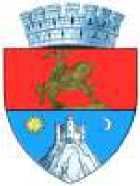 MUNICIPIUL DEVA
PRIMĂRIA MUNICIPIULUI DEVADeva, Piața Unirii, Nr. 4
dpo@primariadeva.roDECLARAȚIE / ACORDSubsemnatul /a / Firma 	 ,reprezentat/ă prin 	, posesor/posesoare al/aBI/CI Pașaport seria ___, nr. 	, CUI 	, cudomiciliul / sediul în județul 	, mun./oraș/comuna	, satul 	, strada 	 	, nr. 	, bloc 	, scara 	, etaj 	, apartament ___ prin prezenta declar că:• Am fost informat/ă că Primăria Deva / Serviciile Publice subordonate Consiliului Local Deva prelucrează date cu caracter personal în scopul și pentru îndeplinirea atribuțiilor legale ale instituției.• Am luat la cunoștință din cererea/declarația depusă și din actele anexate la5	5	5	JL	5aceasta, vor fi prelucrate de Primăria Deva / Serviciile Publice subordonate Consiliului Local Deva cu respectarea prevederilor Regulamentului (UE) 679/2016 privind protecția persoanelor fizice în ceea ce privește prelucrarea datelor cu caracter personal, și libera circulație a acestor date.• Am fost informat/ă că, în conformitate cu prevederile Regulamentului nr. 679 din 27 aprilie 2016 privind protecția persoanelor fizice în ceea ce privește prelucrarea datelor cu caracter personal și libera circulație a acestor date, beneficiez de următoarele drepturi: dreptul de informare, dreptul de acces la date, dreptul de rectificare, dreptul la ștergerea datelor („dreptul de a fi uitat”), dreptul la portabilitatea datelor, dreptul la opoziție, dreptul de a nu fi supus unei decizii individuale automate.Sunt de acord că Primăria Deva/ Serviciile Publice subordonate Consiliului Local Deva să mă contacteze, în scopul soluționării cererii depuse prin:e-mail:	telefon:	Data                                           Semnătura